GREAT HORWOOD PARISH COUNCIL REGISTER OF MEMBERS’ INTERESTSGENERAL NOTICE OF REGISTRABLE INTERESTSI, (full name) (Please print)	Caroline Sara Cousina Member of (authority)PART 1 – Disclosable Pecuniary InterestsPART 2  – Other Personal InterestsYou are only required to disclose your own personal interests under the headings listed below. Please state “none” where appropriate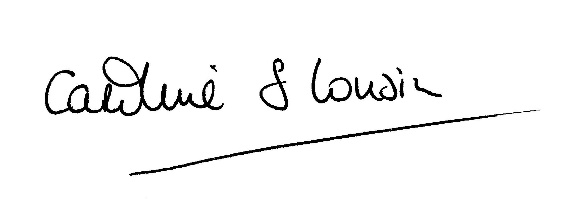 Dated: 21 July 2023	Signed:Glossary of Words and Definitions“beneficial interest” is one where the owner of the interest is entitled to benefit from the asset concerned. Such an interest can arise directly through the legal ownership of an asset or indirectly where you are the beneficiary of a trust. It excludes those who hold assets under a trust but are not beneficiaries of that trust.“body in which the relevant person has a beneficial interest” means a firm in which the relevant person is a partner or a body corporate of which the relevant person is a director, or in the securities of which the relevant person has a beneficial interest;“director” includes a member of the committee of management of an industrial and provident society;‘Disclosable Pecuniary Interest’ as a pecuniary interest of a description which is specified in regulations made by the Secretary of State and which is either an interest of the Member’s or an interest of Member’s spouse or civil partner, a person with whom the Member is living as husband and wife or a person with whom the Member is living as if they were civil partners, and the Member is aware that the other person has the interest.“land” excludes an easement, servitude, interest or right in or over land which does not carry with it a right for the relevant person (alone or jointly with another) to occupy the land or to receive income;“member” includes a co-opted member;“securities” means shares, debentures, debenture stock, loan stock, bonds, units of a collective investment scheme within the meaning of the Financial Services and Markets Act 2000 and other securities of any description, other than money deposited with a building society.the “nominal value” of shares is usually the face value on the share certificate when issued (in contrast to the “market value” which can often be considerably more but may be less)1. Employment, office, trade, profession or vocation1. Employment, office, trade, profession or vocationAny employment, office, trade, profession or vocation carried on for profit or gain.State the name of your employer/company and job titleMember  NoneAny employment, office, trade, profession or vocation carried on for profit or gain.State the name of your employer/company and job titleSpouse/partnerNone2. Sponsorship2. SponsorshipAny payment or provision of any other financial benefit (other than from the Council) made or provided within the last 12 months in respect of any expenses incurred in carrying out your duties as a member or towards your election expensesState the name the body making the payment Note: This includes any payment or financial benefit from a Trade UnionMemberNoneAny payment or provision of any other financial benefit (other than from the Council) made or provided within the last 12 months in respect of any expenses incurred in carrying out your duties as a member or towards your election expensesState the name the body making the payment Note: This includes any payment or financial benefit from a Trade UnionSpouse/partnerNone3. Contracts3. ContractsAny contract (which has not been fully discharged) for the provisions of goods, services or the execution of works made between the Council and you or a firm in which you are a partner, a company of which you are a remunerated director or a company in whose securities you have a beneficial interest.Give a description of the contractMemberNoneAny contract (which has not been fully discharged) for the provisions of goods, services or the execution of works made between the Council and you or a firm in which you are a partner, a company of which you are a remunerated director or a company in whose securities you have a beneficial interest.Give a description of the contractSpouse/partnerNone4. Land4. LandAny land in the Council’s area in which you have a beneficial interest.This will include your place of residence if you own or rent it and it is within the Council’s area.It also includes any property from which you receive rent, or of which you are the mortgagee.Give the address/description of the landMemberRussets Nash RoadGreat Horwood MK17 0RAAny land in the Council’s area in which you have a beneficial interest.This will include your place of residence if you own or rent it and it is within the Council’s area.It also includes any property from which you receive rent, or of which you are the mortgagee.Give the address/description of the landSpouse/partnerNone5. Licences5. LicencesAny land in the Council’s area for which you have a licence (alone or jointly with others) to occupy for a month or longer.This will include any allotments that you use.Give the address/description of the landMemberNoneAny land in the Council’s area for which you have a licence (alone or jointly with others) to occupy for a month or longer.This will include any allotments that you use.Give the address/description of the landSpouse/partnerNone6. Corporate Tenancies6. Corporate TenanciesAny tenancy where to your knowledge the landlord is the Council and the tenant is a body inwhich you are a partner, a company of which you are a remunerated director or a company in whose securities you have a beneficial interest.Give a description of the tenancyMemberNoneAny tenancy where to your knowledge the landlord is the Council and the tenant is a body inwhich you are a partner, a company of which you are a remunerated director or a company in whose securities you have a beneficial interest.Give a description of the tenancySpouse/partnerNone7. Securities7. SecuritiesA body who to your knowledge has a place of business or land in the Council’s area, and in whom you have a beneficial interest in a class of securities that exceeds the nominal value of £25,000 or one hundredth of the total issued share capital of that body or if the share capital of that body is of more than one class, the total nominal value of the shares of any one class in which you have a beneficial interest exceeds one hundredth of the total issued share capital of that class.List the names of any companies, industrial and provident societies or other bodies corporate that (to your knowledge) are active in the Council’s area.You do not need to state the extent of your interest.MemberNoneA body who to your knowledge has a place of business or land in the Council’s area, and in whom you have a beneficial interest in a class of securities that exceeds the nominal value of £25,000 or one hundredth of the total issued share capital of that body or if the share capital of that body is of more than one class, the total nominal value of the shares of any one class in which you have a beneficial interest exceeds one hundredth of the total issued share capital of that class.List the names of any companies, industrial and provident societies or other bodies corporate that (to your knowledge) are active in the Council’s area.You do not need to state the extent of your interest.Spouse/partnerNone8. Membership of other bodies8. Membership of other bodies8.1 Any body of which you are a member or in a position of general control or management and to which you are appointed or nominated by the Council. Note: These will be need to be added after Annual CouncilGive the names of the body/iesTrustee Great Horwood Village HallTrustee Great Horwood and Singleborough Recreation Trust8.2 Any body exercising functions of a public nature of which you are a member or in a position of general control or management.This will include other local authorities of which you are a member. It also includes government agencies, public health bodies, council-owned companies and school governorshipsGive the names of the body/iesNone8.3 Any body directed to charitable purposes of which you are a member or in a position of general control or management.This will include membership of any registered charities such as Rotary or Lions. Membership of masonic organisations which are registered charities with the Charities Commission will also fall within this category.Give the names of the body/iesRNID -Royal National Institute for the Deaf National Trust8.4 Any body one of whose principal purposes includes the influence of public opinion orpolicy (including any political party or trade union), of which you are a member or in a position of general control or management.This will include any lobby group, local pressure group or resident’s association,Give the names of the body/iesNoneDate of receipt of Gift/ HospitalityName of DonorReason and Nature of Gift/Hospitality18 December 2022Lodge Park Homes LtdChristmas Hamper, value £55.  